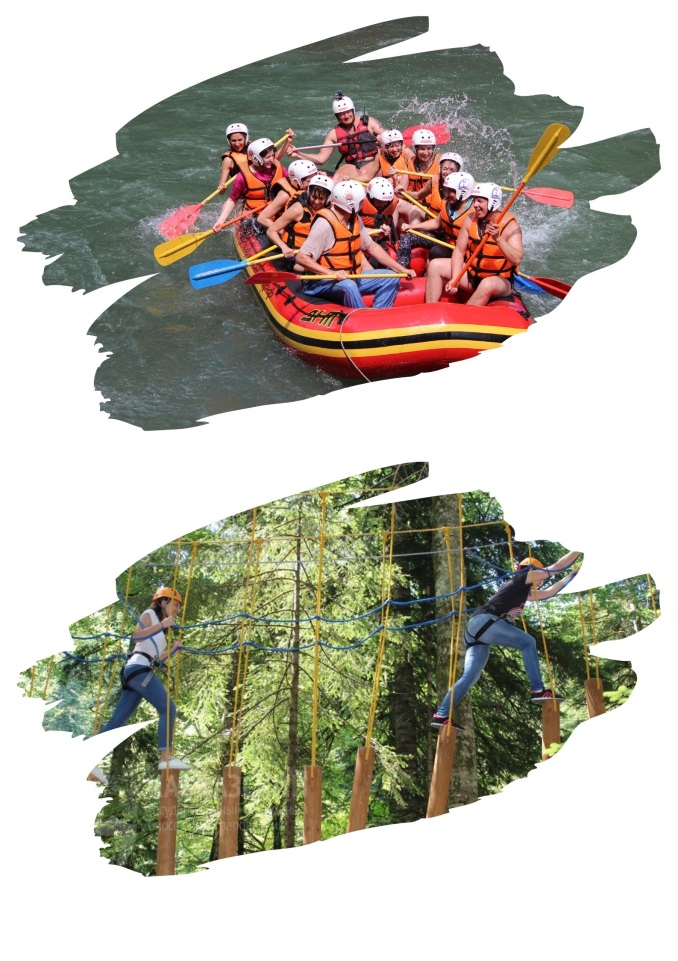 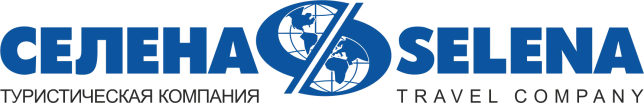 УЩЕЛЬЕ МИШОКОЭкскурсионный тур1 деньСтоимость тура: 2 000 руб./чел.ООО ТК «СЕЛЕНА» оставляет за собой право изменять порядок и время проведения экскурсий, сохраняя программу в целом!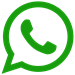 07:00Выезд группы автобусом из Краснодара от Драмтеатра.  Переезд в р-н Лаго-Наки (~ 200 км), во время которого экскурсовод расскажет об истории и культуре Краснодарского края и Республики Адыгея.  Время в пути - около 3 часов.Экскурсия в ущелье Мишоко, с посещением гротов и водопадов. Мы пройдем по краю обрыва и спустимся вниз. Узкая извилистая тропка ведёт вдоль крутых белых скал и уже через 100 метров перед нами первый водопад реки Мишоко. Идем дальше и вскоре тропа выводит нас к небольшому каменному гроту и через пару метров к соседнему - гигантскому. Здесь некогда были найдены следы быта древних людей. Посетив еще два водопада, возвращаемся назад.(Пеший маршрут 1-2 часа)По желанию: сплав на рафтах по реке Белая. Рафтинг - это оригинальный способ взаимодействия с дикой природой, возможность погрузиться в водную стихию, увидеть красоту гор с другой стороны! Сплав проводится на надувных судах (рафтах) по реке Белой. Безопасный экстрим, предлагаемый в любую погоду для туристов всех возрастов и уровней подготовки, взорвёт эмоции, добавит адреналина в кровь, заставит поверить в свои силы! Маршрут начинается в 10 км выше по течению р.Белой от моста на Лаго-Наки, с живописной поляны. При высоком уровне воды включает в себя препятствия с валами до 1 метра. Всего на маршруте 5-6 несложных препятствий (допускаются дети от 5-ти лет в сопровождении родителей)На память от сплава у участников  останутся фото/видео (доп.плата) и конечно незабываемые эмоции.Обед в кафе (по желанию за доп.плату или свой сух.паек)Подъем на канатной дороге на хребет Уна-Коз. Савранская канатная дорога - первая кресельная дорога в Адыгее. Ее общая протяженность - более 1,2 километра. Наверху туристов ждет много интересного: гроты, панорамные площадки, стоянка первобытного человека, пещеры. С высоты птичьего полета открываются живописные виды на станицу Даховскую, плато Лаго-Наки, горные реки и внушительные хребты17:00Выезд группы в Краснодар20:30Прибытие группы (время прибытия указано ориентировочно)В стоимость тура включено: транспортное обслуживаниеэкскурсионное обслуживаниестраховка от несчастного случаяДополнительно оплачивается: питание на маршрутевход.билет в ущелье Мишоко – 500 руб./чел.сплав на рафтах – от 1500 руб./чел.Канатная дорога – 800/500 руб до 12 летСтоимость входных билетов может меняться!Туристам необходимо иметь с собой: паспорт/свидетельство о рождении, полис ОМСТуристам необходимо иметь с собой: паспорт/свидетельство о рождении, полис ОМСТуристическая компания «СЕЛЕНА»350058, Россия, город Краснодар, ул. Ставропольская, 330info@selena-travel.ru | www.selena-travel.ru+7 861 233 74 00 | 235 85 65 | 233 75 98                                            +7 988 387 81 27